CHOW MEIN“STIR-FRIED NOODLES”SERVES 2-3*** TIP: CUT YOUR VEGETABLES LIKE MATCH STICKS (JULIENNE) SO THEY RESEMBLE A NOODLE-LIKE SHAPE ***INGREDIENTS:1 square of egg noodles or 125 mL fresh Chinese egg noodles5 mL sesame oil⅛ medium onion, sliced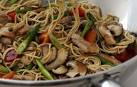 ½ celery stalk, julienned1 mushroom, sliced½ small carrot, julienned50 mL bean sprouts60 mL water10 mL soya sauce 3 mL cornstarch + 15 mL water (mixed in custard cup)EGG NOODLES:Bring a medium pot filled 3/4 full of water to a rolling boil on high heat.Add noodles, cook for 2-5 minutes until just tender. Drain noodles in colander.In a medium bowl, toss noodles with 5 mL of sesame oil.CHOW MEINWash and prepare vegetables according to instructions above.Heat 5 mL of vegetable oil in a frying pan.Add the egg noodles and fry for 1 minute, constantly stirring so they do not stick to the bottom of the pan. Remove and set aside.Heat remaining 10 mL of vegetable oil on medium heat. Stir-fry onion, celery, mushroom and carrot for 1 minute. Add bean sprouts and stir-fry for an additional minute.Return noodles to frying pan with the vegetables and add 60 mL of water. Stir in soya sauce.Cover and steam for about 1 minute.Add cornstarch mixture to frying pan, stir until blended. Cook for 2-3 minutes more.Serve!